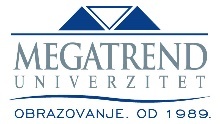 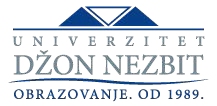 ППооссттууппааккппллаанниирраањњааии ррееааллииззаацциијјееннаассттааввееннаассттууддиијјааммааппррввоогг,ддррууггооггииттрреећћееггссттееппееннааСадржај:ПРЕДМЕТИПОДРУЧЈЕПРИМЕНЕВЕЗЕСАДРУГИМДОКУМЕНТИМАТЕРМИНИ ИДЕФИНИЦИЈЕПОСТУПАКРАДАОДГОВОРНОСТИОВЛАШЋЕЊАПРИЛОЗИДетаљан садржај:ПРЕДМЕТ И ПОДРУЧЈЕПРИМЕНЕВЕЗАСА ДРУГИМДОКУМЕНТИМАТЕРМИНИ И ДЕФИНИЦИЈЕПОСТУПАКРАДААлгоритампроцесарадаОписалгоритмапроцесарадаОДГОВОРНОСТИ ИОВЛАШЋЕЊАПРИЛОЗИПланизвођењанаставезапредстојећушколскугодину,ознаке:С.2.01-1План ипрогрампредмета, ознака:С.2.01-2Дневник рада,ознака:С.2.01-3Картон студента(опционо)Извештајоквалитетунаставног процеса,ознака:С.2.01-5Извештајоквалитетунаставног кадра,ознака:С.2.01-6Списак присутнихстудената,ознака:С.2.01-76.8. Евиденцијаприсутнихстудената,ознака:С.2.01-8ПРЕДМЕТ И ПОДРУЧЈЕПРИМЕНЕОвајдокументдефинишетокпроцесапружањауслугевисокошколскогобразовања.Њимеседефинишуодговорностииовлашћењаизвршилацасвихактивности,почевшиодпланирањанаставенафакултетимаишколама,прекореализацијенаставе,доевалуацијеиизвештавања о одржаној настави.ВЕЗАСА ДРУГИМДОКУМЕНТИМАISO 9001:2008	7.1.    Планирање реализацијепроизводаПроцеси којисе односена корисникеПроизводња и сервисирањеДокумента система за менаџмент квалитетомМегатренд универзитета:Пословникквалитета,ознаке: К.1.00.Упутство за реализацију испита, ознаке:С.3.02Упутство за оцену наставног процеса, ознаке: С.3.03Упутство за оцену наставногкадра, ознаке:Љ.3.01ТЕРМИНИ И ДЕФИНИЦИЈЕВЕЖБЕ:Облик практичненаставе;вежбемогу бити: лабораторијске,рачунске,говорне,уметничке,спортске итд.САМОСТАЛНИРАДОВИ:пројекти,	семинарски	радови,	семестрални	радови,представе, изложбеи др.УСМЕНИИСПИТ:обликиспитаукоместудентусменимпутемодговаранаунапредзадатибројпитања(уобичајено2,3иливише)илирешавазадатке:ТЕСТ:обликиспитаукоместудентукраткој,писанојформи,напапируилиуелектронскомоблику,одговаранаодређенибројпитањаилирешаваодређенибројзадатака;презавршногиспитаморасеодредити:бројпитањакојићесадржаватитест,облике и врступитања(отворена,затворена иси.)иотомесеморајуобавеститистуденти;услучајуелектронскогтестирањаморасеунапредизрадитискуппитања(банкапитања)изкојесепитања постављају;ПИСМЕНОРЕШАВАЊЕЗАДАТАКА:обликзавршногиспитаукоместудентуписанојформирешаванеколикоиливишепостављенихзадатака;наставникмораунапреддаодреди бројпитања,њиховуприроду,каои материјунакојусе питања односе;ЕСЕЈ:обликзавршногиспита укоместудентодговарау дужојписанојформи наједно илимањи број питања; наставник мораунапреддаодредиобликиприродупитањакојићебитипредметесеја,максималниобимесеја,каои критеријумеза његовооцењивањеидаотомеобавестистуденте крозпланрада.ПОСТУПАКРАДААлгоритампроцесарада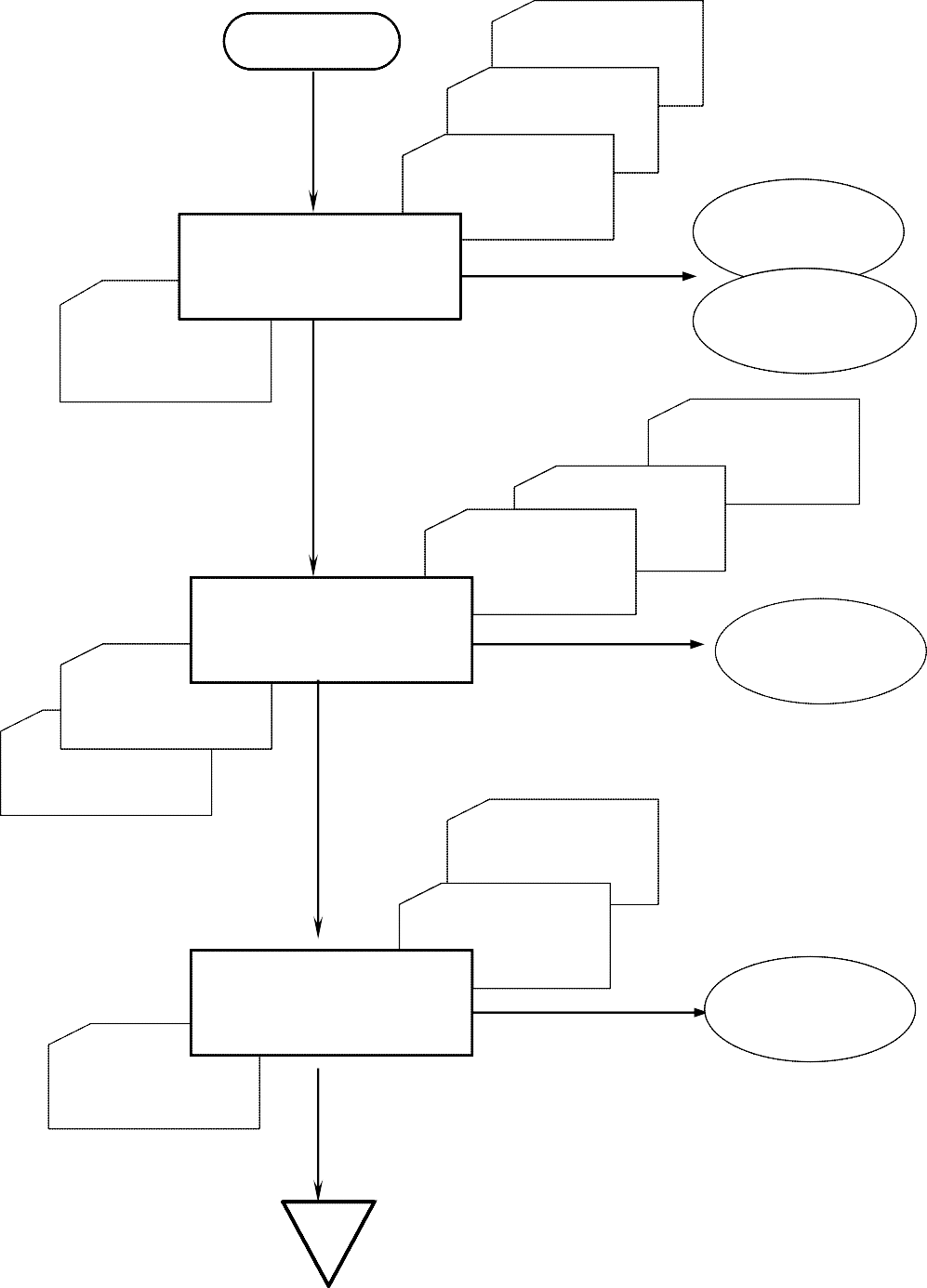 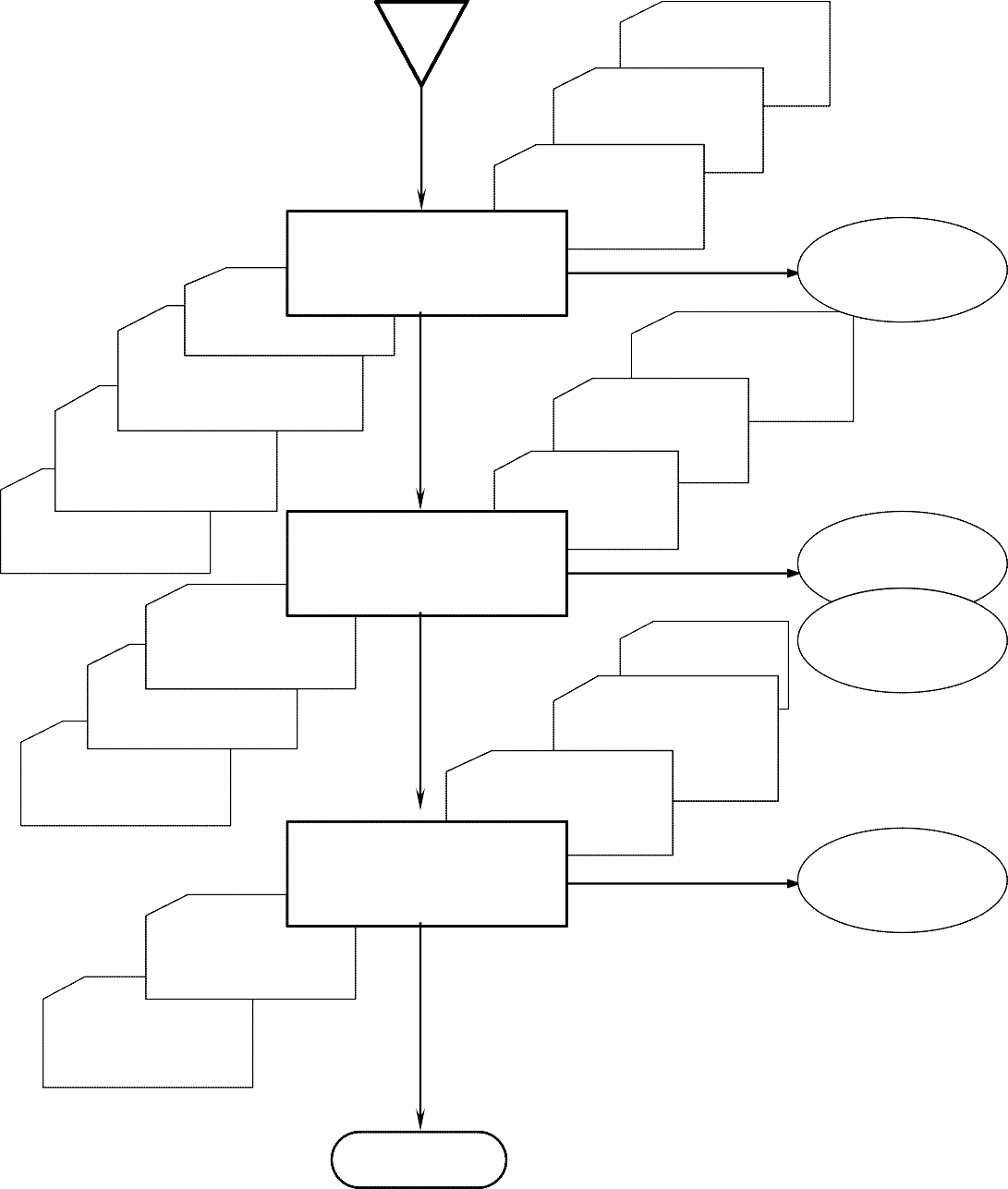 ОписалгоритмапроцесарадаАПР 10 Дефинисање трајања школске годинеНаосновуОдлукаМинистарстварепубликеСрбије,Законаовисокомобразовањуи ОдлукеСенатаМегатренд Универзитетаопочеткуикрајушколскегодине,продеканза наставуизрађујепланизвођењанаставезапредстојећушколскугодинукористећипри томеобразацПланизвођењанаставезапредстојећушколскугодину,ознаке:С.2.01-1.Поменутиобразацсепопуњаватакоштосеуделуобразцакојисеодносинакалендар уноседатумионакокакопадајуподанимазадатукалендарсугодину.Затимсецрвеном бојомбојесвапољатабелеукојимасеналазедатумизакојејепланираноодржавање испитнихрокова.Сивомбојомсебојепољатабелеукојимасеналазедатумизакојеје планираноодржавањеиспитнихрокова(радниданиукључујућиираднесуботеукојима седржепредавањакакобисенадокнадиоодређенирадниданунедељи).Пољакоја одговарајувикендима,празницима,колективномгодишњемодмору,тј.нерадниданисене испуњавајубојом.Жутомбојомиспуњавајусепољасадатумимакојисеодносенарадне данеукојиманећебитипредавања(раднесуботебезпредавања,периодукојемфакултет ради али се не одржавају предавања и испити).Датумсвакеобележенераднесуботеукојојседржепредавањауносисеупољаудоњем делуобразцакојисеодносинараднесуботеитоуредкојиносиназивданакојисе одрађујетераднесуботе.Зараднесуботеукојимасенедржепредавањаненаводиседан који се одрађује.Удоњемдесномуглуобразцауносиседатумпочеткаидатумзавршеткапријавеиспитаза наведенииспитнирок.Пријавеиспитаморајубитизавршенеминимумнедељуданапре почетка испитног рока.Најкаснијемесецданапрепочеткашколскегодиненаседницинаставно-научногвећа/ наставногвећапродеканзанаставујавноизлажеиобразлажеплан,авећекаостручни органФакултета/Школегаусваја.Продеканобјављујепланнасајтуфакултетанајкаснијеседам дана након седнице на којој је исти усвојен.АПР 20 Израда распореда наставе и распореда консултацијаНаосновуНаставногпланаипрограмафакултета,Планаизвођењанаставезапредстојећу школскугодину,СпискастуденатапогодинамаистудијскимпрограмимакојиПродекану занаставудостављаРуководилацстудентскеслужбефакултета,просторнихкапацитетаи постојећегнаставногособљаПродеканзанаставуизрађујеРаспореднаставеуслободној форми водећи рачуна о:величинистудентскихгрупачијисумаксимумипрописнистандардимазаакредитацијумаксималномбројучасовакојенаставноособљесмеодржатинедељноакојијетакођепрописанстандардимазаакредитацију-отерминирањунаставенасвомфакултетуистудијскомнивоусанаставомнаосталимстудијскимнивоимаифакултетимакојитакођекористепросторМегатрендУниверзитета.Распореднаставесеизрађујепредпочетаксеместразапредстојећисеместариморабитиобјављен насајтуфакултета минимум тридана предпочетаксеместра.АПР 30 Израда плана и програма свакогпредметаНаосновуКурикулумапредметаиРаспреданаставезасвакипредметкојијепредвиђенРаспоредномнаставеупредстојећемсеместру,предметнипрофесоризрађујеПланипрогрампредмета,ознаке:С.2.01-2.Упоменутомзаписупрофесорзасвакунедељупредстојећегсеместранаводиметодолошкецелинекојећесеобрађиватинапредавањимаутабеликојасеодносинапредавања.Утабеликојасеодносинавежбеизтогпредметатакођесепонедељаманаводеметодолошкецелинеизкојихћесеутојнедељидржативежбепричемусеобјашњаваначин,тј.наводидалисуупитањурачунскизадаци,симулације,студијеслучајева…Утрећем,крајњемделупоменутогобразцаобјашњавасекакостудентистичуоценуизпредмета,тј.наводесеиобајшњавајусвеставкекојеутичунакрајњуоценуи дајепроцентуалноучешће сваке ставкеукрајњој оценизнања студента.Уколикоједанистипредметдрживишепрофесора,безобзиранатодалиделеметодолошкејединицеилиистипредметдржеразличитимгрупама,свипрофесоринатомпредметуизрађујуједанПланипрогрампредметапокојемсвиморајудржатинаставуинесмејуодступатиодњега.Безобзиранабројасистенатанапредмету,такође,свипредметниасистентиморајупоштовативажећиПлани програм предмета.ПрофесорикојисуизрађивалиПланипрогрампредметазасвесеместралнепредмете,истедостављајуПродеканузанаставуфакултетаистудијскогнивоакојемпредметприпаданајкаснијепрвогданапочеткасеместра.Уколикосестудијскипрограмизводинавишефакултета,ПродеканизанаставусвихфакултетакојисуукључениуреализацијустудијскогпрограмаимајуобавезудаизмеђусеберазмењујуинформацијеостудијскомпрограмуидакодсебечувајуПлановеипрограмепредметазасвепредметенастудијскомпрограмукојисереализујеусарадњисадругимфакултетимаакојиприпаданивоустудирања накојемсуони продекани.НајкасниједопочеткасеместранасајтушколеилифакултетаПродеканзанаставуобјављујеРаспоредконсултацијасвихпрофесораиасистенатафакултета.ПрофесорииасистентисууобавезидаотерминимаиместуодржавањаконсултацијапретходнообавестеПродекана занаставу.АПР 40 Реализација наставеРеализацијанаставеодвијасепоРаспоредунаставе,причемусесвипрофесорииасистентиморајудржатипредвиђенихтерминазасвојечасове,почињатиихизавршаватитачнонавремеиодржаватипаузеондакадасуонепредвиђенеРаспоредомнаставе.Токомдржањанаставеасистентинапредметузасвакипредметпосебносеводеподациопредиспитнимобавезамастудената.ОнипрофесорииасистентикојимапоструктурипредиспитнихобавезаодговараКартонстуденатамогуподаткеводитиупоменутојформи.Оникојимаоваформанијепогоднамогуовеподаткеводитиубилокомдругомпогодномоблику.Подациопредиспитнимобавезамастуденатасемогуводитиелектронскиичуватиуелектронскојверзији,асвакомпрофесоруилиасистентуњегованајновија запамћена верзијамора битидоступна током часа вежбитј. предавања.ТокомодвијањанаставеипрофесорииасистентиводеДневникрада,ознаке:С2.01-3такоштопозавршеткунедељногтермина(којиподразумева,двочас,трочасиливишеузастопнихчасоваистогпредметакоједржиистипрофесорилиистиасистентистојстудентскојгрупи)уносиподаткеутабелуДневникарадаонаставнимјединицамакојесуобрађиванетогтермина,називустудијскегрупекојојсупредавали,бројуузастопнихчасоваутомтерминунакојимасудржалиистојстудијскојгрупипредавањаиливежбеизистогпредмета,обројуприсутнихстудената.КолонатабелеНачиндржањанаставепопуњавасетакоштосеуњууносиознакакојауказујенаисто.Ознакезаначиндржањанаставе су:Н- настава која се држиуслушаоницама факултета групистудената већој од 10К- консултативна настава (која се изводи када је број студената начасумањи од 10)С-студијскаекскурзија(часовикојисуодржанитакоштојепрофесорилиасистентводио групустуденатауодређенопредузеће)Професорииасистенти,свакозасебе,засвакипредметкојипредајусамосталноилисаколегом, водепосебанДневник рада.Такође,насвакомчасунаставе(ипредавањаивежби)ипредметнипрофесориасистентдајуприсутнимстудентимаобразацСписакприсутнихстудентата,ознаке:С.2.01-7илиобразацЕвиденцијаприсутнихстудената,ознакеС.2.01-8дасеуњегаупишу.ЗасвакинедељниблокпредавањакористисеновиобразацкодгрупакојимајепредметнипрофесорилиасистентдаоСписакприсутнихстуденатадасеуњегаупишу,такоданакрајусеместраузДневникраданапредметупрофесориасистент,свакозасебепредајупетнаестпопуњенихСписковаприсутнихстудената.ОвисписковисеморајупобројустуденатапоклапатисаунетимподаткомобројустуденатауДневникурадазаодноснунедељупредавањаиливежбитојгрупи.КодгрупакодкојихсезаевиденцијубројастуденатанавежбамаилипредавањимакористиЕвиденцијаприсутнихстуденатаприсуствостуденатасеевидентиранапоменутомобразцутакоштосестудентиуписујууносећисвојпарафупољетабелекојесеодносинањиховоимеидатичас.ОвајобразацсетакођеприлажеуздневникрадааЕвиденцијастуденатасепобројустуденатакојисупарафиралиодређеничасморапоклапатисаунетимподаткомобројустуденатауДневникурадазаодноснунедељупредавањаиливежбитојгрупи.Наконзавршеногнедељногблоканаставезаподрешенипредмет,професорилиасистентсууобавезидауносомодређеногсимболаилибојењемпољакојасеодносенастудентекојинисубилиприсутнинанаставиуодноснојнедељи,онемогуће злоупотребуевиденције.АПР 50 РеализацијаиспитаНаконодслушаногпредметастудентистичуправопријавеиспитаизтогпредмета.ИспитиизсвихпредметаорганизујусеиреализујупоУпутствузареализацијуиспита,ознакеС.3.02.Свеоценестуденатанапредметимауносесеичувајуубазиизкојесепопотребимогуштампатиизвештаји: Анализа испитног рокаиАнализа испита по школској години.АПР 60 Извештавање оквалитету наставеУрокуоднедељуданапозавршеткусеместрапрофесорииасистентикојисуималинаставуутомсеместрусудужнидаПродеканузанаставусвогфакултетаилишколедоставеДневникерадазасве предметенакојима судржалинаставуисвестудентскегрупекојимасудржалинаставу.Продеканјеуобавезиданајкасније2недељенаконзавршеткасеместрапроследикопијеНаставнихплановаипрограмаикописјесвихДневникарадаЦентруза квалитетМегатрендуниверзитета.НаосновуподатакаизПланаипрограмапредметаиДневникарада,запослениуЦентрузаквалитетпишуИзвештајоквалитетунаставног процеса,ознаке:С.2.01-5.СвакомпродеканузанаставуЦентарзаквалитетпрослеђује Извештајоквалитетунаставногпроцесакојисеодносинанивостудијакојимруководи. ПродеканиизапослениуЦентрузаквалитетсууобавезидаовеизвештајечувајуминимум5 година у својој архиви.Поодслушанимпредметима,спроводисеоцењивањеквалитетанаставногкадраонакокако јетопрописаноПравилникомоспровођењустудентскеанкетеиУпутствомзаоцену наставногкадра,ознаке:Љ.3.01.ОбрадуанкетавршезапослениуЦентрузаквалитетМегатрендуниверзитетаирезултатеобрадеуносеуИзвештајоквалитетунаставногкадра, ознаке:С.2.01-6,корестећизасебанобразацзасвакинивостудијаисвакифакултет.Такође,наосновуподатакадобијенихобрадомзапослениуЦентрузаквалитетуносеподаткеу образацРезултатиоцењивањаквалитетапредавачаанкетирањемстудената,ознаке: Љ.3.01-2итозасебнозасвакогпрофесораиасистента,засвакипредметкојидржи,засваки факултетинивостудија.СвакомпродеканузанаставуЦентарзаквалитетпрослеђујеИзвештајоквалитетунаставногкадракојисеодносинанивостудијакојимпродекан руководизаједносаРезултатимаоцењивањаквалитетапредавачаанкетирањем студенатазаонепрофесореиасистентекојипредајунанивоустудијакојимПродекан руководи.ПродеканиизапослениуЦентрузаквалитетсууобавезидаовеизвештајечувају минимум5годинаусвојојархиви.Затачнострезултатаобрадеанкетаодговорнису запослениуЦентрузаквалитетиМенаџерквалитета,причемујеПродеканзанаставуу обавезидаобезбединесметаноспровођењеанкетанасвимпредметимакојиприпадајунивоу студија којим руководи.Продеканизанаставусвихфакултетаилицакојасуушколамазадуженазауправљање одређенимнивоомстудијанаставногпроцесасудужнидарезултатенаведенеуизвештајима презентујунапрвојседницинаставнонаучногилинаставногвећанакондобијањаових извештаја.ИзвештајипредстављајуулазнеинформацијеупроцесописанПоступкомза преиспитивање од стране руководства, ознаке: К.2.07.ОДГОВОРНОСТИ ИОВЛАШЋЕЊАЗаквалитетнаставепримарнуодговорностимајупредметнипрофесорииасистенти.КонтролунаставногпроцесавршиПродеканзанаставунастудијскомнивоукојемприпадајупредметииНаставнонаучновећефакултета.Уколикостудијскипрограмизводивишефакултета,контролуисправностиодвијањанаставногпроцесавршеПродеканизанаставусвихфакултетаукљученихуреализацијустудијског програмаприпадајућег нивоа.ПРИЛОЗИКАЛЕНДАРШКОЛСКЕ		20	/		годинеЛЕГЕНДА:ПразнициинерадниданиИспитнирокПредавањаРадниданибезнаставеФакултет/Школа	Ниво студија	Студијскипрограм		Фонд часовапредавања+вежбиПредметни професор/иПредметни асистент/и	Називпредмета	Школскагодина	Семестар	ПРЕДАВАЊАВЕЖБЕНачиноцењивања знања студената на предмету:Факултет/Школа		Ниво студија	Студијскипрограм			Фонд часовапредавања+вежбиИме и презиме		ЗвањеНазивпредмета	Школскагодина	Семестар	ДневникрадаСпроведене активностивезане за предметвантермина одржавања часова:Верзија:1	Ознака:	Страна1од1Извештај о квалитетунаставног кадраза	семестар	године, на (уписатилетњиилизимски)	(уписатиназивфакултета/школе)заниво	студија(уписатиназивнивоастудија)ЗаједничкипредметизасвестудијскепрограмеПредметинастудијскомпрограму:   	Предмети санајвећимодступањима учасовимапредавањауодносуна планираноПредметиса највећимпроцентомнеодржанихчасова(предметикојиуколони6 имајунајмањебројеве)Предметиса највећимпроцентомодступањаупланираном градиву(предметикојиуколони8 имајунајмање бројеве)Предмети санајвећимодступањима учасовимавежбиуодносуна планираноПредметиса највећимпроцентомнеодржанихчасова(предметикојиуколони6 имајунајмањебројеве)Предметиса највећимпроцентомодступањаупланираном градиву(предметикојиуколони8 имајунајмање бројеве)Предмети санајмањимодзивомстуденатана часовимапредавањаПредмети санајмањимодзивомстудената на часовимавежбиМишљења, предлози инапомене известиоца:	Датумизрадеизвештаја:	Извештајизрадио:%%%%Просечна оцена свихпрофесора по свим критеријумима је :	Просечна оцена свихсарадникаунастави и асистената по свим критеријумима је:Просечна оцена свихпредавача по свим критеријумима је:	Запитање које гласи:Најнижеоцене судобили:Подаци о најнижимоценамаЗапитање које гласи:Најнижеоцене судобили:Запитање које гласи:Најнижеоцене судобили:Запитање које гласи:Најнижеоцене судобили:Запитање које гласи:Најнижеоцене судобили:Запитање које гласи:Најнижеоцене судобили:Запитање које гласи:Најнижеоцене судобили:Најнижепросечне оцене за свапитања заједносудобили:Запитање које гласи:Највише оцене судобили:Подаци о највишимоценамаЗапитање које гласи:Највише оцене судобили:Запитање које гласи:Највише оцене судобили:Запитање које гласи:Највише оцене судобили:Запитање које гласи:Највише оцене судобили:Запитање које гласи:Највише оцене судобили:Запитање које гласи:Највише оцене судобили:Највише просечне оцене за свапитања заједносудобили:Мишљења, предлози инапомене известиоца:	Датумизрадеизвештаја:	Извештајизрадио:СписакприсутнихстуденатагрупеВерзија:1	Ознака:С.2.01-7	Страна_од_Верзија:2	Ознака:С.2.01-8	Страна_од_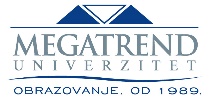 МЕГАТРЕНД УНИВЕРЗИТЕТБулевар маршала Толбухина 8, 11000 БеоградПоступакпланирањаиреализацијенаставенастудијамапрвог,другогитрећегстепенаПоступакпланирањаиреализацијенаставенастудијамапрвог,другогитрећегстепена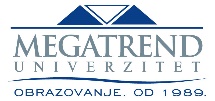 МЕГАТРЕНД УНИВЕРЗИТЕТБулевар маршала Толбухина 8, 11000 БеоградПоступакпланирањаиреализацијенаставенастудијамапрвог,другогитрећегстепенаПоступакпланирањаиреализацијенаставенастудијамапрвог,другогитрећегстепена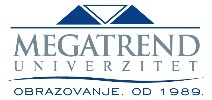 МЕГАТРЕНД УНИВЕРЗИТЕТБулевар маршала Толбухина 8, 11000 БеоградПоступакпланирањаиреализацијенаставенастудијамапрвог,другогитрећегстепенаПоступакпланирањаиреализацијенаставенастудијамапрвог,другогитрећегстепена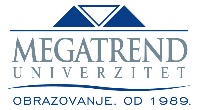 МЕГАТРЕНД УНИВЕРЗИТЕТБулевар маршала Толбухина 8, 11000 БеоградПоступакпланирањаиреализацијенаставенастудијамапрвог,другогитрећегстепенаПоступакпланирањаиреализацијенаставенастудијамапрвог,другогитрећегстепена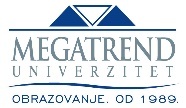 МЕГАТРЕНД УНИВЕРЗИТЕТБулевар маршала Толбухина 8, 11000 БеоградПоступакпланирањаиреализацијенаставенастудијамапрвог,другогитрећегстепенаПоступакпланирањаиреализацијенаставенастудијамапрвог,другогитрећегстепенаМЕГАТРЕНД УНИВЕРЗИТЕТБулевар маршала Толбухина 8, 11000 БеоградПоступакпланирањаиреализацијенаставенастудијамапрвог,другогитрећегстепенаПоступакпланирањаиреализацијенаставенастудијамапрвог,другогитрећегстепена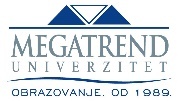 МЕГАТРЕНД УНИВЕРЗИТЕТБулевар маршала Толбухина 8, 11000 БеоградПоступакпланирањаиреализацијенаставенастудијамапрвог,другогитрећегстепенаПоступакпланирањаиреализацијенаставенастудијамапрвог,другогитрећегстепена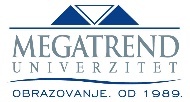 МЕГАТРЕНД УНИВЕРЗИТЕТБулевар маршала Толбухина 8, 11000 БеоградПоступакпланирањаиреализацијенаставенастудијамапрвог,другогитрећегстепенаПоступакпланирањаиреализацијенаставенастудијамапрвог,другогитрећегстепена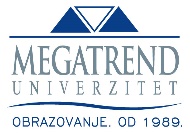 МЕГАТРЕНД УНИВЕРЗИТЕТБулевар маршала Толбухина 8, 11000 БеоградПоступакпланирањаиреализацијенаставенастудијамапрвог,другогитрећегстепенаПоступакпланирањаиреализацијенаставенастудијамапрвог,другогитрећегстепенаРеднибројприлогаНазивприлогаОзнака6.1.План	извођења	наставе	за	предстојећу	школскугодинуС.2.01-16.2.Плани програм предметаС.2.01-26.3.Дневник радаС.2.01-36.4.Картонстуденатанема6.5.Извештај о квалитетунаставногпроцесаС.2.01-56.6.Извештај о квалитетунаставног кадраС.2.01-66.7.СписакприсутнихстуденатаС.2.01-76.8.ЕвиденцијаприсутнихстуденатаС.2.01-8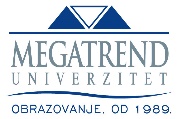 МЕГАТРЕНД УНИВЕРЗИТЕТБулевар маршала Толбухина 8, 11000 БеоградПланизвођењанаставезапредстојећушколскугодинуПланизвођењанаставезапредстојећушколскугодинуДатумпочеткавежбиузимскомсеместруДатумпочеткавежбиузимскомсеместруДатумпочеткавежбиулетњемсеместруНапомене: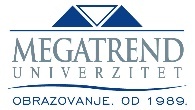 МЕГАТРЕНД УНИВЕРЗИТЕТБулевар маршала Толбухина 8, 11000 БеоградПланипрогрампредметаПланипрогрампредметаНеде-љаНаставнајединицаБр. часовапредавањанедељно постуд.групи1.2.3.4.5.6.7.8.9.10.11.12.13.14.15.16.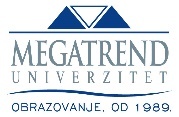 МЕГАТРЕНД УНИВЕРЗИТЕТБулевар маршала Толбухина 8, 11000 БеоградПланипрогрампредметаПланипрогрампредметаНеде-љаНаставнајединицаНачинодржавањавежбиБр. часовапредавањанедељно постуд.групи1.2.3.4.5.6.7.8.9.10.11.12.13.14.15.16.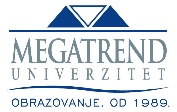 МЕГАТРЕНД УНИВЕРЗИТЕТБулевар маршала Толбухина 8, 11000 БеоградДневникрадаДневникрадаНедељаДатумВремепочеткаНаставнајединицаСтуд.групаБр.одржа-них часоваНачиндржањанаставеБр.при-сутних студе-натаУКУПНООДРЖАНИХ ЧАСОВА ПРЕДМЕТА ЗА СЕМЕСТАР:УКУПНООДРЖАНИХ ЧАСОВА ПРЕДМЕТА ЗА СЕМЕСТАР:УКУПНООДРЖАНИХ ЧАСОВА ПРЕДМЕТА ЗА СЕМЕСТАР:УКУПНООДРЖАНИХ ЧАСОВА ПРЕДМЕТА ЗА СЕМЕСТАР:УКУПНООДРЖАНИХ ЧАСОВА ПРЕДМЕТА ЗА СЕМЕСТАР: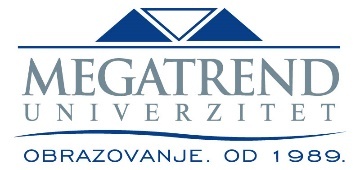 МЕГАТРЕНД УНИВЕРЗИТЕТ,Булевар маршала Толбухина 8, 11000 БеоградКАРТОНСТУДЕНАТАНАЗИВ ИНСТИТУЦИЈЕ:	СТУДИЈСКИПРОГРАМ:	СЕМЕСТАРИФОНДЧАСОВАНАЗИВ ПРЕДМЕТА:	ПРЕДАВАЊА+ВЕЖБИ:	ШКОЛСКАГОДИНА:	ПРОФЕСОР/АСИСТЕНТ:	ГОДИНА СТУДИЈА:НАЗИВ ИНСТИТУЦИЈЕ:	СТУДИЈСКИПРОГРАМ:	СЕМЕСТАРИФОНДЧАСОВАНАЗИВ ПРЕДМЕТА:	ПРЕДАВАЊА+ВЕЖБИ:	ШКОЛСКАГОДИНА:	ПРОФЕСОР/АСИСТЕНТ:	ГОДИНА СТУДИЈА:НАЗИВ ИНСТИТУЦИЈЕ:	СТУДИЈСКИПРОГРАМ:	СЕМЕСТАРИФОНДЧАСОВАНАЗИВ ПРЕДМЕТА:	ПРЕДАВАЊА+ВЕЖБИ:	ШКОЛСКАГОДИНА:	ПРОФЕСОР/АСИСТЕНТ:	ГОДИНА СТУДИЈА:НАЗИВ ИНСТИТУЦИЈЕ:	СТУДИЈСКИПРОГРАМ:	СЕМЕСТАРИФОНДЧАСОВАНАЗИВ ПРЕДМЕТА:	ПРЕДАВАЊА+ВЕЖБИ:	ШКОЛСКАГОДИНА:	ПРОФЕСОР/АСИСТЕНТ:	ГОДИНА СТУДИЈА:НАЗИВ ИНСТИТУЦИЈЕ:	СТУДИЈСКИПРОГРАМ:	СЕМЕСТАРИФОНДЧАСОВАНАЗИВ ПРЕДМЕТА:	ПРЕДАВАЊА+ВЕЖБИ:	ШКОЛСКАГОДИНА:	ПРОФЕСОР/АСИСТЕНТ:	ГОДИНА СТУДИЈА:НАЗИВ ИНСТИТУЦИЈЕ:	СТУДИЈСКИПРОГРАМ:	СЕМЕСТАРИФОНДЧАСОВАНАЗИВ ПРЕДМЕТА:	ПРЕДАВАЊА+ВЕЖБИ:	ШКОЛСКАГОДИНА:	ПРОФЕСОР/АСИСТЕНТ:	ГОДИНА СТУДИЈА:НАЗИВ ИНСТИТУЦИЈЕ:	СТУДИЈСКИПРОГРАМ:	СЕМЕСТАРИФОНДЧАСОВАНАЗИВ ПРЕДМЕТА:	ПРЕДАВАЊА+ВЕЖБИ:	ШКОЛСКАГОДИНА:	ПРОФЕСОР/АСИСТЕНТ:	ГОДИНА СТУДИЈА:НАЗИВ ИНСТИТУЦИЈЕ:	СТУДИЈСКИПРОГРАМ:	СЕМЕСТАРИФОНДЧАСОВАНАЗИВ ПРЕДМЕТА:	ПРЕДАВАЊА+ВЕЖБИ:	ШКОЛСКАГОДИНА:	ПРОФЕСОР/АСИСТЕНТ:	ГОДИНА СТУДИЈА:НАЗИВ ИНСТИТУЦИЈЕ:	СТУДИЈСКИПРОГРАМ:	СЕМЕСТАРИФОНДЧАСОВАНАЗИВ ПРЕДМЕТА:	ПРЕДАВАЊА+ВЕЖБИ:	ШКОЛСКАГОДИНА:	ПРОФЕСОР/АСИСТЕНТ:	ГОДИНА СТУДИЈА:НАЗИВ ИНСТИТУЦИЈЕ:	СТУДИЈСКИПРОГРАМ:	СЕМЕСТАРИФОНДЧАСОВАНАЗИВ ПРЕДМЕТА:	ПРЕДАВАЊА+ВЕЖБИ:	ШКОЛСКАГОДИНА:	ПРОФЕСОР/АСИСТЕНТ:	ГОДИНА СТУДИЈА:НАЗИВ ИНСТИТУЦИЈЕ:	СТУДИЈСКИПРОГРАМ:	СЕМЕСТАРИФОНДЧАСОВАНАЗИВ ПРЕДМЕТА:	ПРЕДАВАЊА+ВЕЖБИ:	ШКОЛСКАГОДИНА:	ПРОФЕСОР/АСИСТЕНТ:	ГОДИНА СТУДИЈА:НАЗИВ ИНСТИТУЦИЈЕ:	СТУДИЈСКИПРОГРАМ:	СЕМЕСТАРИФОНДЧАСОВАНАЗИВ ПРЕДМЕТА:	ПРЕДАВАЊА+ВЕЖБИ:	ШКОЛСКАГОДИНА:	ПРОФЕСОР/АСИСТЕНТ:	ГОДИНА СТУДИЈА:НАЗИВ ИНСТИТУЦИЈЕ:	СТУДИЈСКИПРОГРАМ:	СЕМЕСТАРИФОНДЧАСОВАНАЗИВ ПРЕДМЕТА:	ПРЕДАВАЊА+ВЕЖБИ:	ШКОЛСКАГОДИНА:	ПРОФЕСОР/АСИСТЕНТ:	ГОДИНА СТУДИЈА:НАЗИВ ИНСТИТУЦИЈЕ:	СТУДИЈСКИПРОГРАМ:	СЕМЕСТАРИФОНДЧАСОВАНАЗИВ ПРЕДМЕТА:	ПРЕДАВАЊА+ВЕЖБИ:	ШКОЛСКАГОДИНА:	ПРОФЕСОР/АСИСТЕНТ:	ГОДИНА СТУДИЈА:НАЗИВ ИНСТИТУЦИЈЕ:	СТУДИЈСКИПРОГРАМ:	СЕМЕСТАРИФОНДЧАСОВАНАЗИВ ПРЕДМЕТА:	ПРЕДАВАЊА+ВЕЖБИ:	ШКОЛСКАГОДИНА:	ПРОФЕСОР/АСИСТЕНТ:	ГОДИНА СТУДИЈА:НАЗИВ ИНСТИТУЦИЈЕ:	СТУДИЈСКИПРОГРАМ:	СЕМЕСТАРИФОНДЧАСОВАНАЗИВ ПРЕДМЕТА:	ПРЕДАВАЊА+ВЕЖБИ:	ШКОЛСКАГОДИНА:	ПРОФЕСОР/АСИСТЕНТ:	ГОДИНА СТУДИЈА:НАЗИВ ИНСТИТУЦИЈЕ:	СТУДИЈСКИПРОГРАМ:	СЕМЕСТАРИФОНДЧАСОВАНАЗИВ ПРЕДМЕТА:	ПРЕДАВАЊА+ВЕЖБИ:	ШКОЛСКАГОДИНА:	ПРОФЕСОР/АСИСТЕНТ:	ГОДИНА СТУДИЈА:НАЗИВ ИНСТИТУЦИЈЕ:	СТУДИЈСКИПРОГРАМ:	СЕМЕСТАРИФОНДЧАСОВАНАЗИВ ПРЕДМЕТА:	ПРЕДАВАЊА+ВЕЖБИ:	ШКОЛСКАГОДИНА:	ПРОФЕСОР/АСИСТЕНТ:	ГОДИНА СТУДИЈА:НАЗИВ ИНСТИТУЦИЈЕ:	СТУДИЈСКИПРОГРАМ:	СЕМЕСТАРИФОНДЧАСОВАНАЗИВ ПРЕДМЕТА:	ПРЕДАВАЊА+ВЕЖБИ:	ШКОЛСКАГОДИНА:	ПРОФЕСОР/АСИСТЕНТ:	ГОДИНА СТУДИЈА:НАЗИВ ИНСТИТУЦИЈЕ:	СТУДИЈСКИПРОГРАМ:	СЕМЕСТАРИФОНДЧАСОВАНАЗИВ ПРЕДМЕТА:	ПРЕДАВАЊА+ВЕЖБИ:	ШКОЛСКАГОДИНА:	ПРОФЕСОР/АСИСТЕНТ:	ГОДИНА СТУДИЈА:НАЗИВ ИНСТИТУЦИЈЕ:	СТУДИЈСКИПРОГРАМ:	СЕМЕСТАРИФОНДЧАСОВАНАЗИВ ПРЕДМЕТА:	ПРЕДАВАЊА+ВЕЖБИ:	ШКОЛСКАГОДИНА:	ПРОФЕСОР/АСИСТЕНТ:	ГОДИНА СТУДИЈА:НАЗИВ ИНСТИТУЦИЈЕ:	СТУДИЈСКИПРОГРАМ:	СЕМЕСТАРИФОНДЧАСОВАНАЗИВ ПРЕДМЕТА:	ПРЕДАВАЊА+ВЕЖБИ:	ШКОЛСКАГОДИНА:	ПРОФЕСОР/АСИСТЕНТ:	ГОДИНА СТУДИЈА:НАЗИВ ИНСТИТУЦИЈЕ:	СТУДИЈСКИПРОГРАМ:	СЕМЕСТАРИФОНДЧАСОВАНАЗИВ ПРЕДМЕТА:	ПРЕДАВАЊА+ВЕЖБИ:	ШКОЛСКАГОДИНА:	ПРОФЕСОР/АСИСТЕНТ:	ГОДИНА СТУДИЈА:НАЗИВ ИНСТИТУЦИЈЕ:	СТУДИЈСКИПРОГРАМ:	СЕМЕСТАРИФОНДЧАСОВАНАЗИВ ПРЕДМЕТА:	ПРЕДАВАЊА+ВЕЖБИ:	ШКОЛСКАГОДИНА:	ПРОФЕСОР/АСИСТЕНТ:	ГОДИНА СТУДИЈА:НАЗИВ ИНСТИТУЦИЈЕ:	СТУДИЈСКИПРОГРАМ:	СЕМЕСТАРИФОНДЧАСОВАНАЗИВ ПРЕДМЕТА:	ПРЕДАВАЊА+ВЕЖБИ:	ШКОЛСКАГОДИНА:	ПРОФЕСОР/АСИСТЕНТ:	ГОДИНА СТУДИЈА:НАЗИВ ИНСТИТУЦИЈЕ:	СТУДИЈСКИПРОГРАМ:	СЕМЕСТАРИФОНДЧАСОВАНАЗИВ ПРЕДМЕТА:	ПРЕДАВАЊА+ВЕЖБИ:	ШКОЛСКАГОДИНА:	ПРОФЕСОР/АСИСТЕНТ:	ГОДИНА СТУДИЈА:НАЗИВ ИНСТИТУЦИЈЕ:	СТУДИЈСКИПРОГРАМ:	СЕМЕСТАРИФОНДЧАСОВАНАЗИВ ПРЕДМЕТА:	ПРЕДАВАЊА+ВЕЖБИ:	ШКОЛСКАГОДИНА:	ПРОФЕСОР/АСИСТЕНТ:	ГОДИНА СТУДИЈА:НАЗИВ ИНСТИТУЦИЈЕ:	СТУДИЈСКИПРОГРАМ:	СЕМЕСТАРИФОНДЧАСОВАНАЗИВ ПРЕДМЕТА:	ПРЕДАВАЊА+ВЕЖБИ:	ШКОЛСКАГОДИНА:	ПРОФЕСОР/АСИСТЕНТ:	ГОДИНА СТУДИЈА:НАЗИВ ИНСТИТУЦИЈЕ:	СТУДИЈСКИПРОГРАМ:	СЕМЕСТАРИФОНДЧАСОВАНАЗИВ ПРЕДМЕТА:	ПРЕДАВАЊА+ВЕЖБИ:	ШКОЛСКАГОДИНА:	ПРОФЕСОР/АСИСТЕНТ:	ГОДИНА СТУДИЈА:НАЗИВ ИНСТИТУЦИЈЕ:	СТУДИЈСКИПРОГРАМ:	СЕМЕСТАРИФОНДЧАСОВАНАЗИВ ПРЕДМЕТА:	ПРЕДАВАЊА+ВЕЖБИ:	ШКОЛСКАГОДИНА:	ПРОФЕСОР/АСИСТЕНТ:	ГОДИНА СТУДИЈА:НАЗИВ ИНСТИТУЦИЈЕ:	СТУДИЈСКИПРОГРАМ:	СЕМЕСТАРИФОНДЧАСОВАНАЗИВ ПРЕДМЕТА:	ПРЕДАВАЊА+ВЕЖБИ:	ШКОЛСКАГОДИНА:	ПРОФЕСОР/АСИСТЕНТ:	ГОДИНА СТУДИЈА:НАЗИВ ИНСТИТУЦИЈЕ:	СТУДИЈСКИПРОГРАМ:	СЕМЕСТАРИФОНДЧАСОВАНАЗИВ ПРЕДМЕТА:	ПРЕДАВАЊА+ВЕЖБИ:	ШКОЛСКАГОДИНА:	ПРОФЕСОР/АСИСТЕНТ:	ГОДИНА СТУДИЈА:НАЗИВ ИНСТИТУЦИЈЕ:	СТУДИЈСКИПРОГРАМ:	СЕМЕСТАРИФОНДЧАСОВАНАЗИВ ПРЕДМЕТА:	ПРЕДАВАЊА+ВЕЖБИ:	ШКОЛСКАГОДИНА:	ПРОФЕСОР/АСИСТЕНТ:	ГОДИНА СТУДИЈА:НАЗИВ ИНСТИТУЦИЈЕ:	СТУДИЈСКИПРОГРАМ:	СЕМЕСТАРИФОНДЧАСОВАНАЗИВ ПРЕДМЕТА:	ПРЕДАВАЊА+ВЕЖБИ:	ШКОЛСКАГОДИНА:	ПРОФЕСОР/АСИСТЕНТ:	ГОДИНА СТУДИЈА:НАЗИВ ИНСТИТУЦИЈЕ:	СТУДИЈСКИПРОГРАМ:	СЕМЕСТАРИФОНДЧАСОВАНАЗИВ ПРЕДМЕТА:	ПРЕДАВАЊА+ВЕЖБИ:	ШКОЛСКАГОДИНА:	ПРОФЕСОР/АСИСТЕНТ:	ГОДИНА СТУДИЈА:НАЗИВ ИНСТИТУЦИЈЕ:	СТУДИЈСКИПРОГРАМ:	СЕМЕСТАРИФОНДЧАСОВАНАЗИВ ПРЕДМЕТА:	ПРЕДАВАЊА+ВЕЖБИ:	ШКОЛСКАГОДИНА:	ПРОФЕСОР/АСИСТЕНТ:	ГОДИНА СТУДИЈА:НАЗИВ ИНСТИТУЦИЈЕ:	СТУДИЈСКИПРОГРАМ:	СЕМЕСТАРИФОНДЧАСОВАНАЗИВ ПРЕДМЕТА:	ПРЕДАВАЊА+ВЕЖБИ:	ШКОЛСКАГОДИНА:	ПРОФЕСОР/АСИСТЕНТ:	ГОДИНА СТУДИЈА:НАЗИВ ИНСТИТУЦИЈЕ:	СТУДИЈСКИПРОГРАМ:	СЕМЕСТАРИФОНДЧАСОВАНАЗИВ ПРЕДМЕТА:	ПРЕДАВАЊА+ВЕЖБИ:	ШКОЛСКАГОДИНА:	ПРОФЕСОР/АСИСТЕНТ:	ГОДИНА СТУДИЈА:НАЗИВ ИНСТИТУЦИЈЕ:	СТУДИЈСКИПРОГРАМ:	СЕМЕСТАРИФОНДЧАСОВАНАЗИВ ПРЕДМЕТА:	ПРЕДАВАЊА+ВЕЖБИ:	ШКОЛСКАГОДИНА:	ПРОФЕСОР/АСИСТЕНТ:	ГОДИНА СТУДИЈА:НАЗИВ ИНСТИТУЦИЈЕ:	СТУДИЈСКИПРОГРАМ:	СЕМЕСТАРИФОНДЧАСОВАНАЗИВ ПРЕДМЕТА:	ПРЕДАВАЊА+ВЕЖБИ:	ШКОЛСКАГОДИНА:	ПРОФЕСОР/АСИСТЕНТ:	ГОДИНА СТУДИЈА:АКТИВНОСТНАНАСТАВИТОКОМСЕМЕСТРА(ИЗРАЖЕНАУБОДОВИМА)АКТИВНОСТНАНАСТАВИТОКОМСЕМЕСТРА(ИЗРАЖЕНАУБОДОВИМА)АКТИВНОСТНАНАСТАВИТОКОМСЕМЕСТРА(ИЗРАЖЕНАУБОДОВИМА)АКТИВНОСТНАНАСТАВИТОКОМСЕМЕСТРА(ИЗРАЖЕНАУБОДОВИМА)АКТИВНОСТНАНАСТАВИТОКОМСЕМЕСТРА(ИЗРАЖЕНАУБОДОВИМА)АКТИВНОСТНАНАСТАВИТОКОМСЕМЕСТРА(ИЗРАЖЕНАУБОДОВИМА)АКТИВНОСТНАНАСТАВИТОКОМСЕМЕСТРА(ИЗРАЖЕНАУБОДОВИМА)АКТИВНОСТНАНАСТАВИТОКОМСЕМЕСТРА(ИЗРАЖЕНАУБОДОВИМА)АКТИВНОСТНАНАСТАВИТОКОМСЕМЕСТРА(ИЗРАЖЕНАУБОДОВИМА)АКТИВНОСТНАНАСТАВИТОКОМСЕМЕСТРА(ИЗРАЖЕНАУБОДОВИМА)АКТИВНОСТНАНАСТАВИТОКОМСЕМЕСТРА(ИЗРАЖЕНАУБОДОВИМА)АКТИВНОСТНАНАСТАВИТОКОМСЕМЕСТРА(ИЗРАЖЕНАУБОДОВИМА)АКТИВНОСТНАНАСТАВИТОКОМСЕМЕСТРА(ИЗРАЖЕНАУБОДОВИМА)АКТИВНОСТНАНАСТАВИТОКОМСЕМЕСТРА(ИЗРАЖЕНАУБОДОВИМА)АКТИВНОСТНАНАСТАВИТОКОМСЕМЕСТРА(ИЗРАЖЕНАУБОДОВИМА)АКТИВНОСТНАНАСТАВИТОКОМСЕМЕСТРА(ИЗРАЖЕНАУБОДОВИМА)СЕДМИЦАСЕДМИЦАСЕДМИЦАСЕДМИЦАСЕДМИЦАСЕДМИЦАСЕДМИЦАСЕДМИЦАСЕДМИЦАСЕДМИЦАСЕДМИЦАСЕДМИЦАСЕДМИЦАСЕДМИЦАСЕДМИЦАСЕДМИЦАБОДОВИБОДОВИБОДОВИБОДОВИБОДОВИБОДОВИБОДОВИБОДОВИБОДОВИБОДОВИБОДОВИБОДОВИБОДОВИБОДОВИБОДОВИБОДОВИБОДОВИБОДОВИБОДОВИIIIIIIIVIIIIIIIVIIIIIIIIIПроје-катПроје-катИзло-жбаИзло-жбаРеднибр.БР.ИНДЕКСАСеминар.радовиСеминар.радовиСеминар.радовиСеминар.радовиПреда-вањаПроје-катПроје-катПред-ставаПред-ставаИзло-жбаИзло-жбаПисменииспитУсменииспитОста-лоУКУПНОБОДОВИЗавршнаоценаРеднибр.БР.ИНДЕКСАИМЕИПРЕЗИМЕ12345678910111213141516КолоквијумКолоквијумКолоквијумКолоквијумСеминар.радовиСеминар.радовиСеминар.радовиСеминар.радовиВежбеПреда-вањаПроје-катПроје-катПред-ставаПред-ставаИзло-жбаИзло-жбаПисменииспитУсменииспитОста-лоУКУПНОБОДОВИЗавршнаоцена102030405060708090100110120130140150160170180190200210220ПОТПИСПРОФЕСОРАПОТПИСПРОФЕСОРАПОТПИСПРОФЕСОРАПОТПИСПРОФЕСОРАПОТПИСПРОФЕСОРАПОТПИСПРОФЕСОРАПОТПИСПРОФЕСОРАПОТПИСПРОФЕСОРА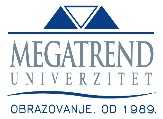 МЕГАТРЕНД УНИВЕРЗИТЕТ                       Булевар маршала Толбухина 8, 11000 БеоградИзбештајоквалитетунаставногпроцесаИзбештајоквалитетунаставногпроцесаНазивпредметаисеместарнакомесепредајепредметВрстачасаФондчасованедељноБр.наставногособљанапредметуПланиранбројчасова(унетиподатакиз Плана ипрограмапредмета)Укупанбројодржанихчасова(унетиподатак изДневникарада)Проценатодржанихчасовауодносунапланиране(колона6/колона5*100)Укупанбр.одржанихчас.поплану(предаванеоненаст.јед.којесупланиране-поређењенаставнихјединицаизПланаипрограмапредметаиизДневникарада)Проценатодржанихчас.попланууодносунапланиране(колона7/колона5*100)Просечанбројприсутнихстуденатаначасу(наосновуподатакаизпоследњеколонеДневникарада)12345678910ПредавањаВежбеПредавањаВежбеПредавањаВежбеПредавањаВежбеПредавањаВежбеПредавањаВежбеПредавањаВежбеПредавањаВежбеПредавањаВежбе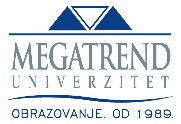 МЕГАТРЕНД УНИВЕРЗИТЕТ                       Булевар маршала Толбухина 8, 11000 БеоградИзбештајоквалитетунаставногпроцесаИзбештајоквалитетунаставногпроцесаНазивпредметаисеместарнакомесепредајепредметИзборниилиобавезнипредметВрстачасаФондчасованедељноБр.наставногособљанапредметуПланиранбројчасова(унетиподатак изПланаипрограмапредмета)Укупанбројодржанихчасова(унетиподатак изДневникарада)Проценатодржанихчасовауодносунапланиране(колона6/колона 5*100)Укупанбр.одржанихчас.поплану(предаванеоненаст.јед.којесупланиране-поређењенаставнихјединицаизПланаипрограмапредметаиизДневникарада)Проценатодржанихчас.попланууодносунапланиране(колона7/колона5*100)Просечанбројприсутнихстуденатаначасу(наосновуподатакаизпоследњеколонеДневникарада)012345678910ПредавањаВежбеПредавањаВежбеПредавањаВежбеПредавањаВежбеПредавањаВежбеПредавањаВежбеПредавањаВежбеПредавањаВежбеПредавањаВежбеПредавањаВежбе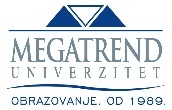 МЕГАТРЕНД УНИВЕРЗИТЕТ                       Булевар маршала Толбухина 8, 11000 БеоградИзбештајоквалитетунаставногпроцесаИзбештајоквалитетунаставногпроцесаНазив предметаГодинастудијаСтудијскипрограмБр. проф. напредметуБројнеодржанихчасоваПроценатнеодржанихчасоваНазив предметаГодинастудијаСтудијскипрограмБр. проф. напредметуУкупанбр.неодржанихчас.поплану(предаванеоненаст.јед.којесупланиране)Проценатнеодржанихчасова по планиранимнаставнимјединицама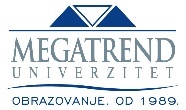 МЕГАТРЕНД УНИВЕРЗИТЕТ                       Булевар маршала Толбухина 8, 11000 БеоградИзбештајоквалитетунаставногпроцесаИзбештајоквалитетунаставногпроцесаНазив предметаГодинастудијаСтудијскипрограмБр. асис. напредметуБројнеодржанихчасоваПроценатнеодржанихчасоваНазив предметаГодинастудијаСтудијскипрограмБр. асис. напредметуУкупанбр.неодржанихчас.поплану(предаванеоненаст.јед.којесупланиране)Проценатнеодржанихчасова по планиранимнаставнимјединицама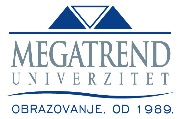 МЕГАТРЕНД УНИВЕРЗИТЕТ                       Булевар маршала Толбухина 8, 11000 БеоградИзбештајоквалитетунаставногпроцесаИзбештајоквалитетунаставногпроцесаНазив предметаГодинастудијаСтудијскипрограмБр. проф. напредметуПросечанбројстуденатакојијепохађаонаставуПроценат од укупногбројастуденатакојислушајупредметНазив предметаГодинастудијаСтудијскипрограмБр. асис. напредметуПросечанбројстуденатакојијепохађаонаставуПроценат од укупногбројастуденатакојислушајупредмет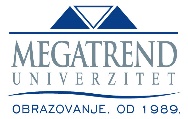 МЕГАТРЕНД УНИВЕРЗИТЕТБулевар маршала Толбухина 8, 11000 БеоградИзбештајоквалитетунаставногкадраИзбештајоквалитетунаставногкадраИзвештај о квалитетунаставног кадраза семестаршколске(уписатилетњиилизимски)(уписатилетњиилизимски)(уписатилетњиилизимски)године, нагодине, нагодине, на(уписатиназивфакултета/школе)(уписатиназивфакултета/школе)(уписатиназивфакултета/школе)Име и презиме професора,предмета и семестраОценастуденатаИме и презиме асистента,предмета и семестраОценастуденатаИме и презиме професора,предмета и семестраОценастуденатаИме и презиме асистента,предмета и семестраОценастуденатаИме и презиме професора,предмета и семестраОценастуденатаИме и презиме асистента,предмета и семестраОценастудената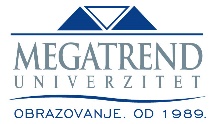 МЕГАТРЕНД УНИВЕРЗИТЕТБулевар маршала Толбухина 8, 11000 БеоградИзбештајоквалитетунаставногкадраИзбештајоквалитетунаставногкадраИме и презиме професора,предмета и семестраОценастуденатаИме и презиме асистента,предмета и семестраОценастуденатаИме и презиме професора,предмета и семестраОценастуденатаИме и презиме асистента,предмета и семестраОценастуденатаИме и презиме професора,предмета и семестраОценастуденатаИме и презиме асистента,предмета и семестраОценастуденатаИме и презиме професора,предмета и семестраОценастуденатаИме и презиме асистента,предмета и семестраОценастуденатаИме ипрезиме професора,предмета и семестраОценастуденатаИме и презиме асистента,предмета и семестраОценастудената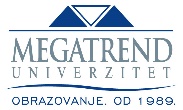 МЕГАТРЕНД УНИВЕРЗИТЕТБулевар маршала Толбухина 8, 11000 БеоградИзбештајоквалитетунаставногкадраИзбештајоквалитетунаставногкадраИме и презиме професора,предмета и семестраОценастуденатаИме и презиме асистента,предмета и семестраОценастуденатаИме и презиме професора,предмета и семестраОценастуденатаИме и презиме асистента,предмета исеместраОценастуденатаИме и презиме професора,предмета и семестраОценастуденатаИме и презиме асистента,предмета и семестраОценастуденатаИме и презиме професора,предмета и семестраОценастуденатаИме и презиме асистента,предмета и семестраОценастуденатаИме и презиме професора,предмета и семестраОценастуденатаИме и презиме асистента,предмета и семестраОценастудената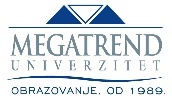 МЕГАТРЕНД УНИВЕРЗИТЕТБулевар маршала Толбухина 8, 11000 БеоградИзбештајоквалитетунаставногкадраИзбештајоквалитетунаставногкадраИме и презиме професора,предмета и семестраОценастуденатаИме и презиме асистента,предмета и семестраОценастуденатаИме и презиме професора,предмета и семестраОценастуденатаИме и презиме асистента,предмета и семестраОценастуденатаИме и презиме професора,предмета и семестраОценастуденатаИме и презиме асистента,предмета и семестраОценастудената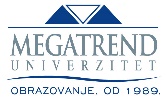 МЕГАТРЕНД УНИВЕРЗИТЕТБулевар маршала Толбухина 8, 11000 БеоградСписакприсутнихстуденатаСписакприсутнихстуденатаНачасовимаДана:Из предмета(предавањаиливежбе)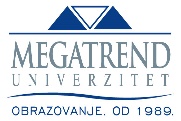 МЕГАТРЕНД УНИВЕРЗИТЕТБулевар маршала Толбухина 8, 11000 БеоградСписакприсутнихстуденатаСписакприсутнихстудената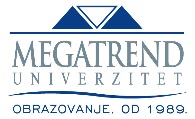 МЕГАТРЕНД УНИВЕРЗИТЕТ                       Булевар маршала Толбухина 8, 11000 БеоградЕвиденцијаприсутнихстуденатаЕвиденцијаприсутнихстуденатаЕвиденцијаприсутних студената напредметушколскегодиненаФакултетунаФакултетунаФакултетуДатуми одржавања наставеДатуми одржавања наставеДатуми одржавања наставеДатуми одржавања наставеДатуми одржавања наставеДатуми одржавања наставеДатуми одржавања наставеДатуми одржавања наставеДатуми одржавања наставеДатуми одржавања наставеДатуми одржавања наставеДатуми одржавања наставеДатуми одржавања наставеДатуми одржавања наставеДатуми одржавања наставеИме и презиме студентаБројиндекса